ILMO. SR. PRESIDENTE DE LA EXCMA. DIPUTACIÓN PROVINCIAL DE ALICANTEExcma. Diputación Provincial de Alicante – Área de Deportes C/ Tucumán 8, 03005 ALICANTE. Tfno. 965 98 89 07 e-mail: deportes@diputacionalicante.es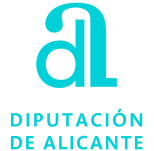 Área de DeportesANEXO IIPREMIOS DEPORTIVOS PROVINCIALES 2021(HISTORIAL DEPORTIVO CERTIFICADO)AHISTORIAL DEPORTIVO 2021 (CERTIFICADO) HISTORIAL DEPORTIVO 2021 (CERTIFICADO) HISTORIAL DEPORTIVO 2021 (CERTIFICADO) HISTORIAL DEPORTIVO 2021 (CERTIFICADO) HISTORIAL DEPORTIVO 2021 (CERTIFICADO) COMPETICIÓN: CAMPEONATO MUNDIALCOMPETICIÓN: CAMPEONATO MUNDIALSEDEFECHACATEGORÍACLASIFICACIÓNCOMPETICIÓN: CAMPEONATO EUROPEOCOMPETICIÓN: CAMPEONATO EUROPEOSEDEFECHACATEGORÍACLASIFICACIÓNCOMPETICIÓN: CAMPEONATO DE ESPAÑACOMPETICIÓN: CAMPEONATO DE ESPAÑASEDEFECHACATEGORÍACLASIFICACIÓNCOMPETICIÓN: TORNEOS INTERNACIONALESCOMPETICIÓN: TORNEOS INTERNACIONALESSEDEFECHACATEGORÍACLASIFICACIÓNCOMPETICIÓN: TORNEOS NACIONALESCOMPETICIÓN: TORNEOS NACIONALESSEDEFECHACATEGORÍACLASIFICACIÓNCCERTIFICADOCERTIFICADONombre del/de la deportista o Club deportivo:Nombre del/de la deportista o Club deportivo:Federación autonómica:Certifico: Que el/la deportista o Club tiene licencia de esta federación, y que los datos reflejados en el apartado B (Historial deportivo 2021) son ciertos.En      ,       de       de 2022El/la Presidente/a de la Federación Nacional/AutonómicaFirma y Sello:      Certifico: Que el/la deportista o Club tiene licencia de esta federación, y que los datos reflejados en el apartado B (Historial deportivo 2021) son ciertos.En      ,       de       de 2022El/la Presidente/a de la Federación Nacional/AutonómicaFirma y Sello:      Certifico: Que el/la deportista o Club tiene licencia de esta federación, y que los datos reflejados en el apartado B (Historial deportivo 2021) son ciertos.En      ,       de       de 2022El/la Presidente/a de la Federación Nacional/AutonómicaFirma y Sello:      